.Sequence: ABCD ABCD AABB E AACD A, repeating A to endStart on beat 81PART A (32 COUNTS)TOUCHES, KICKS, KICK BALL STEP, BUMPSCOASTER, CROSS & TOUCH, CROSS & TURNROCK & SIDE TURN, SIDE, KNEE IN, TURN & SITWALKS, TURNS, STOMPPART B (8 COUNTS)QUARTER MONTEREY WITH ARMS, QUARTER MONTEREY WITH ARMSArmsPART C (32 COUNTS)FULL MONTEREY, WALK BACK¾ MONTEREY, WALK BACKPART D (32 COUNTS)WALK, ROCK & TURN, TOUCHES, SAILOR STEPKICK & TOUCH, KICK & TOUCH, MASH POTATOES & SWIVETPART E (48 COUNTS)KICK & KICK & STEP TWICE'APPLEJACK' TO LEFT, WALK BACK AND TURNTOUCHES AND KNEE BENDSHands: place hands out at waist level on the count of 19, on a slight diagonal to the left and with palms down. On the & count (as you bend your knees) lift hands slightly and on count 20 lower them slightly againHands: place hands out at waist level on the count of 23, on a slight diagonal to the right and with palms down. On the & count (as you bend your knees) lift hands slightly and on count 24 lower them slightly againSTEP PIVOTSKICKS AND TURNSREPEATCome On Get Up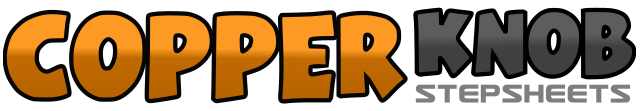 .......Count:0Wall:4Level:Intermediate.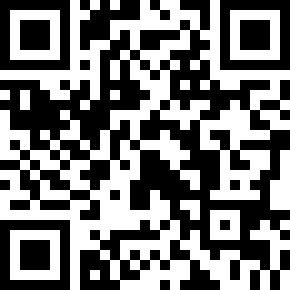 Choreographer:Rob Fowler (ES)Rob Fowler (ES)Rob Fowler (ES)Rob Fowler (ES)Rob Fowler (ES).Music:Come On Get Up - Janet JacksonCome On Get Up - Janet JacksonCome On Get Up - Janet JacksonCome On Get Up - Janet JacksonCome On Get Up - Janet Jackson........1&2Touch right toe to right side, touch right toe by left, touch right toe forward3-4Hitch right knee, kick right foot back5&6Kick right foot forward, step right by left, step left foot forward7-8Bump hips forward to the left, back to the right9&10Step back on left foot, step right by left, step left foot forward11-12Step right across in front of left, touch left toe to left side13-14Step left across in front of right, touch right toe to right side15&16Step right across in front of left, step back on left, make a ¼ turn to right on ball of left foot stepping right to right side17&18Rock back on left foot behind right, rock forward onto right foot, step long step to left on left foot&19-20Make a ½ turn to right on ball of left foot, long step to right on right foot, hold&21-22Step left by right, step right to right side, touch left toe by right bending left knee across to meet right23-24Turn left knee out again turning a ¼ turn to left, bend right knee slightly placing weight back on right foot in a 'sitting' position25-26Walk forward on left foot, right foot27-28Make a ½ turn to right on ball of right foot and step back on left, make a ½ turn right on left foot and step forward on right29-30Make a ¼ turn to right on ball of right foot and step left by right, step right behind left31-32Full turn to right on balls of feet, stomp left by right1-2Touch right toe to right side, step right by left making ¼ turn to right on left foot3-4Touch left toe to left side, step left by right5-6Repeat counts 1, 27-8Repeat counts 3, 41Place right fist to right side of chest, back of hand upwards and elbow out to right side. Arm should be horizontal&Rotate forearm 1 ½ turns to the right in a small circle as you turn fist ½ turn to the right. Fist is moving towards right hip2Place fist on right hip. Back of hand is facing down and elbow pointing backwards3Place left fist to left side of chest, back of hand upwards and elbow out to left side. Arm should be horizontal&Rotate forearm 1 ½ turns to the left in a small circle as you turn fist ½ turn to the left. Fist is moving towards left hip4Place fist on left hip. Back of hand is facing down and elbow pointing backwards1-2Touch right toe to right side, make full turn to right on left foot bringing right by left3-4Touch left toe to left side, step left toe by right5-8Walk back right, left, right, step left by right9-10Touch right toe to right side, make ¾ turn to right on left foot bringing right by left11-12Touch left toe to left side, step left toe by right13-16Walk back right, left, right, step left by right17-24Repeat 9-1625-32Repeat 9-161-2Walk forward right, left3&4Rock forward onto right foot, step back on left, make a ½ turn to right on ball of left foot stepping forward on right5-6Make a ¼ turn right on right foot and touch left toe to left side, make a ½ turn right on right foot and touch left toe to left side7&8Step left behind right, step right to right side, step left by right9&10Kick right toe forward, step forward on right foot, touch left toe to left side11&12Kick left toe forward, step forward on left foot, touch right toe to right side13Turn left heel in and slide right instep behind&14Fan both heels out turn right heel in and slide left instep behind&15Fan both heels out turn left heel in and slide right instep behind&16With weight on left toe & right heel twist left heel to left and right toe to right twist back to center17-32Repeat counts 1-161&2Kick right fool forward, step right by left and kick left foot forward&3-4Step left by right and step forward onto right foot, step left by right5&6Kick left fool forward, step left by right and kick right foot forward&7-8Step right by left and step forward onto left foot, step right by left9Move left toe and right heel to left. Right hand touches left shoulder&Move left heel and right toe to left. Right hand touches right shoulder10Move left toe and right heel to left. Right hand touches right hip11Move left heel and right toe to left. Left hand touches right shoulder&Move left toe and right heel to left. Left hand touches left shoulder12Move left heel and right toe to left. Left hand touches left hip13-15Walk back right, left, right16On balls of both feet make a ¼ turn to the right17&18Touch left toe forward, step left by right and touch right toe forward&19Step right by left and touch left toe forward20Bend knees, straighten up&21&22Step left by right, touch right toe forward, step right by left and touch left toe forward&23Step left by right and touch right toe forward&24Bend knees, straighten up25-26Step forward on right foot, make a ½ turn to left weight ending on left foot27-28Step forward on right foot, make a ¼ turn to left weight ending on left foot29-30Step forward on right foot, make a ½ turn to left weight ending on left foot31-32Stomp right foot forward, stomp left by right33&34Kick right foot forward, step right by left, touch left to left side35&36Kick left foot forward, step left by right, touch right to right side37-38Step right foot behind left, full turn to right on balls of feet39-40Sweep left toe round to left side, hold41&42Kick left foot forward, step left by right, touch right to right side43&44Kick right foot forward, step right by left, touch left to left side45-46Step left foot behind right, full turn to left on balls of feet47-48Sweep right toe round to right side, hold